ΠΕΠΟΝΟΠΟΥΛΟΣ ΑΝΩΝΥΜΟΣ ΕΤΑΙΡΕΙΑΜε δ.τ. ΠΗΛΙΟ Α.Ε.Α΄ΒΙΠΕ ΒΟΛΟΥ, Τ.Θ. 104ΑΡΙΘΜΟΣ Γ.Ε.ΜΗ. 50606944000Αρ. Μ.Α.Ε. 59843/32/Β/05/018ΧΡΗΜΑΤΟΟΙΚΟΝΟΜΙΚΕΣ ΚΑΤΑΣΤΑΣΕΙΣΧΡΗΣΕΩΣ1 Ιανουαρίου έως 31 Δεκεμβρίου 2021               Οκτώβριος, 2022ΕΚΘΕΣΗ ΔΙΑΧΕΙΡΙΣΗΣΤΟΥ ΔΙΟΙΚΗΤΙΚΟΥ ΣΥΜΒΟΥΛΙΟΥΤΗΣ ΑΝΩΝΥΜΗΣ ΕΤΑΙΡΕΙΑΣΜΕ ΤΗΝ ΕΠΩΝΥΜΙΑ « ΠΕΠΟΝΟΠΟΥΛΟΣ ΑΝΩΝΥΜΟΣ ΕΤΑΙΡΕΙΑ και δ.τ. ΠΗΛΙΟ Α.Ε.»ΕΠΙ ΤΩΝ ΕΤΗΣΙΩΝ ΟΙΚΟΝΟΜΙΚΩΝ ΚΑΤΑΣΤΑΣΕΩΝ ΧΡΗΣΕΩΣ
1/1/2021 - 31/12/2021ΠροςΤην Ετήσια Τακτική Γενική Συνέλευση των Μετόχων.Κυρίες και Κύριοι Μέτοχοι, έχουμε την τιμή να σας υποβάλλουμε την Ετήσια Έκθεση του Διοικητικού Συμβουλίου σύμφωνα με το καταστατικό και το άρθρο 150 του ν. 4548/2018, τις χρηματοοικονομικές καταστάσεις της χρήσεως 2021 και να σας ενημερώσουμε για σημαντικές χρηματοοικονομικές πληροφορίες της και να ζητήσουμε την έγκρισή σας.Σημειώνουμε ότι η παρούσα Ετήσια Έκθεση του Διοικητικού Συμβουλίου συντάχθηκε σύμφωνα με τις σχετικές διατάξεις του ν. 4548/2018 όπως ισχύει.1. Ανάλυση της εξέλιξης & των επιδόσεων των δραστηριοτήτων της οντότητας και της θέσης της εταιρείας.α. Συνοπτική περιγραφή επιχειρηματικού μοντέλουΗ εταιρεία « ΠΕΠΟΝΟΠΟΥΛΟΣ ΑΝΩΝΥΜΟΣ ΕΤΑΙΡΕΙΑ και δ.τ. ΠΗΛΙΟ Α.Ε.» ιδρύθηκε το 2005 και εδρεύει στη βιομηχανική περιοχή του Βόλου. Κύριο αντικείμενο των εργασιών της εταιρείας σύμφωνα με το άρθρο 4 του καταστατικού της είναι:Η λειτουργία και εκμετάλλευση εργοστασίου παγωτών και ειδών ζαχαρωδών προϊόντων, ως και η παραγωγή και εμπορία τροφίμων, ειδών ζαχαροπλαστικής και γαλακτοκομικών προϊόντων,Η εισαγωγή εκ του εξωτερικού και η εμπορία στην Ελλάδα συναφών ειδών. Η άσκηση συναφούς εμπορικής και βιομηχανικής δραστηριότητας που απορρέει ή οπωσδήποτε συνδέεται με όλες τις δραστηριότητες που αναφέρονται παραπάνω, η αντιπροσώπευση στην Ελλάδα και εμπορικών επιχειρήσεων, όπως επίσης και η συμμετοχή στις άλλες συναφείς επιχειρήσεις και η εκτέλεση κάθε άλλης ομοειδούς ή συναφούς σύμφωνα με τον εταιρικό σκοπό εργασίας για την οποία θα αποφασίσει η Γενική Συνέλευση των εταίρων,Η Παροχή Υπηρεσιών Εφοδιαστικής Αλυσίδας (Logistics): παραλαβή, μεταφορά, αποθήκευση, συσκευασία και ανεφοδιασμός σε επιχειρηματικές μονάδες, υλικών και εμπορευμάτων (α’ ύλες, ενδιάμεσα – τελικά προϊόντα), καθώς και διαχείριση του συνόλου της σχετικής πληροφορίας,Η παραγωγή και εμπορία ηλεκτρικής ενέργειας καιΗ εκμετάλλευση εκτροφείου σαλιγκαριών και συγκεκριμένα η παραγωγή, επεξεργασία και εμπορία σαλιγκαριών, υλικών, εξοπλισμού και λοιπών ειδών που αναφέρονται στην εκτροφή, παραγωγή, επεξεργασία και εμπορία σαλιγκαριών.Η διεύθυνση της εταιρείας στο διαδίκτυο είναι www.pilioicecream.com.Η Εταιρεία διοικείται από τους : 1. Πεπονόπουλος Στέλιος του Εμμανουήλ, Πρόεδρος & Δ/νων Σύμβουλος.2. Πεπονόπουλος Βασίλειος του Στυλιανού, Αντιπρόεδρος,3. Διαμαντοπούλου Σοφία του Βασιλείου, Σύμβουλος,4. Χριστοπούλου Ελένη του Νικολάου, Σύμβουλος,5. Ιωαννίδου Ναταλί του Γεωργίου, Σύμβουλος,6. Πεπονόπουλος Βασίλης του Εμμανουήλ, Σύμβουλος και7. Πεπονόπουλου Μαριάνθη του Δημητρίου, Σύμβουλος.Η επιτυχημένη δραστηριότητα της Εταιρείας οφείλεται στο πελατολόγιο του οποίου ικανοποιούνται οι ανάγκες, στο εξειδικευμένο προσωπικό και στα χρόνια εμπειρίας και καλής λειτουργίας της εταιρείας.β. Στόχοι, βασικές αξίες και κύριες στρατηγικέςΣτόχοια) Αύξηση του τζίρου,β) βελτίωση του περιθωρίου μικτού και καθαρού κέρδους,Βασικές αξίεςα) Έντιμη σχέση με τους πελάτες, β) Κατάλληλο εργασιακό περιβάλλον, γ) Ευκαιρίες εξέλιξης στους εργαζομένους	Κύριες στρατηγικέςα) Διατήρηση θετικού αποτελέσματος και ανάπτυξη πωλήσεωνγ. Αρχές διοίκησης και εσωτερικά συστήματα διαχείρισηςΗ διοίκηση της Εταιρείας παρέχει κατεύθυνση, ηγεσία καθώς και ένα κατάλληλο περιβάλλον για τη λειτουργία της ,ώστε να εξασφαλίζεται ότι όλοι οι διαθέσιμοι πόροι της, δραστηριοποιούνται πλήρως για την επίτευξη των αντικειμενικών σκοπών της. Οι πολιτικές της Εταιρίας στα στάδια της παραγωγικής και λειτουργικής της δραστηριότητας δίνουν έμφαση:α) Στην παροχή υψηλής ποιότητας προϊόντων και υπηρεσιών.β) Την εφαρμογή διαδικασιών που στηρίζονται σε διαφάνεια και δικαιοσύνη και την καθιέρωση κοινών αρχών και κανόνων.γ) Σεβασμό για το περιβάλλον .δ .Εξέλιξη των εργασιών της εταιρείας για την κλειόμενη χρήση από 01.01.2021 έως 31.12.2021Ανάλυση χρηματοοικονομικών πληροφοριών(α)  Κύκλος εργασιών: Ο κύκλος εργασιών της Εταιρείας ανήλθε σε € 4.600.560,73, εμφανίζοντας μια αύξηση της τάξης του 26,42 % περίπου σε σχέση με την προηγούμενη χρήση που ανήλθε € 3.639.107,57.(β)  Μικτά κέρδη εκμετάλλευσης: Στην κλειόμενη χρήση το μικτό κέρδους ανήλθε σε € 1.562.581,32 και αυξήθηκε 11,53 % περίπου, σε σχέση με αυτό της προηγούμενης χρήσης, για την εταιρεία. (γ) Αποτελέσματα προ τόκων, φόρων, επενδυτικών αποτελεσμάτων και αποσβέσεων EBIΤDA:Tα αποτελέσματα προ τόκων, φόρων, επενδυτικών αποτελεσμάτων και αποσβέσεων ανήλθαν σε κέρδη € 924.433,05 έναντι € 913,864,31 στην προηγούμενη χρήση παρουσιάζοντας αύξηση 1,16 %. (δ) Καθαρά Κέρδη μετά από φόρους : Στην παρούσα χρήση η Εταιρεία παρουσίασε καθαρά κέρδη € 331.780,19, έναντι € 402,633,44 στην προηγούμενη χρήση παρουσιάζοντας μείωση 17,6 %.(ε) Αναπόσβεστα ενσώματα πάγια στοιχεία του Ενεργητικού: Κατά την 31.12.2021, τα Αναπόσβεστα ενσώματα Πάγια Στοιχεία της εταιρείας ανέρχονταν σε € 1,986,815.29 έναντι αυτών της προηγούμενης χρήσης που ήταν € 2,070,160.11.στ) Τραπεζικές υποχρεώσεις:  Οι τραπεζικές υποχρεώσεις της Εταιρείας στην παρούσα χρήση ανήλθαν στο ποσό € 2,999.43 έναντι της προηγούμενης χρήσης € 650.00.ζ) Ίδια κεφάλαια:  Τα Ίδια Κεφάλαια ποσού € 4,696,435.59 έναντι του ποσού των € 4,640,892.57 της προηγούμενης χρήσης αντιστοιχούν σε ποσοστό 88.75 % του συνολικού παθητικού της Εταιρείας.Επενδύσεις σε ενσώματα και ασώματα περιουσιακά στοιχείαΚατά την κλειόμενη χρήση 31.12.2021 διενεργήθηκαν σημαντικές επενδύσεις σε ενσώματα περιουσιακά στοιχεία συγκεκρμένα η Εταιρεία συνέχισε τις επενδύσεις της στην εξέλιξη και βελτίωση του εξοπλισμού της, από το οποίο προσδοκά σημαντικά οικονομικά οφέλη τις επόμενες χρήσεις.Σημαντικά γεγονότα κλειόμενης χρήσης.Δεν υπάρχουν σημαντικά γεγονότα στην κλειόμενη χρήση που να χρήζουν ιδιαίτερης αναφοράς.«Αλυσίδα αξίας» Όλες οι λειτουργίες (κύριες ή υποστηρικτικές ), της Εταιρείας προσπαθούν να προσδώσουν «προστιθέμενη αξία» στον πελάτη μας, σε σχέση με την αξία που πήραμε από τον προμηθευτή μας.2. ΔΙΑΧΕΙΡΙΣΗ ΧΡΗΜΑΤΟΟΙΚΟΝΟΜΙΚΟΥ ΚΙΝΔΥΝΟΥΤα χρηματοοικονομικά εργαλεία της εταιρείας αποτελούνται κυρίως από ταμειακά διαθέσιμα και ισοδύναμα, καθώς και εμπορικές απαιτήσεις και υποχρεώσεις. Η εταιρεία συνήθως, δεν διενεργεί συναλλαγές κερδοσκοπικού χαρακτήρα ή  συναλλαγές οι οποίες δεν σχετίζονται µε την εμπορική δραστηριότητα της. Επίσης εκτίθεται σε περιορισμένο φάσμα χρηματοοικονομικών κινδύνων. Οι συνήθεις κίνδυνοι στους οποίους θεωρητικά υπάγεται, είναι κίνδυνοι αγοράς (συναλλαγματικός κίνδυνος, επιτόκιο, τιμές αγοράς), πιστωτικός κίνδυνος, κίνδυνος ρευστότητας, κίνδυνος ταμειακών ροών. Η διαχείριση των κινδύνων γίνεται από τη Διοίκηση και εστιάζεται κυρίως στην αναγνώριση και εκτίμηση των χρηματοοικονομικών κινδύνων καθώς και την πολιτική διατήρησης πλεονάζουσας ρευστότητας.Παράγοντες χρηματοοικονομικού κινδύνου(α) Κίνδυνος αγοράςi) Συναλλαγματικός κίνδυνοςΟ συναλλαγματικός κίνδυνος προκύπτει λόγω των συναλλαγών σε ξένο νόμισμα. Η εταιρεία δεν έχει δραστηριότητα στο εξωτερικό και κατά συνέπεια δεν είναι εκτεθειμένη σε κινδύνους από ξένο νόμισμα. Τα περιουσιακά στοιχεία και οι υποχρεώσεις της έχουν αρχικά αναγνωριστεί σε (€) ευρώ, που είναι το λειτουργικό της νόμισμα.ii) Κίνδυνος τιμώνΗ εταιρεία εκτίθεται στον κίνδυνο από την μεταβολή του Δείκτη Τιμών Καταναλωτή μέσα από τις συνήθεις δραστηριότητες της αλλά και όταν συνάπτει συμβάσεις μισθώσεων. Επισημαίνεται ότι στην πλειοψηφία τους οι συμβάσεις που συνάπτει η εταιρεία είναι βραχυχρόνιας διάρκειας.iii) Κίνδυνος ταμειακών ροών και κίνδυνος μεταβολής επιτοκίωνΗ εταιρεία έχει στο ενεργητικό της έντοκα περιουσιακά στοιχεία, όπως βραχυχρόνιες επενδύσεις σε καταθέσεις όψεως. Η εταιρεία δεν έχει σημαντικές  υποχρεώσεις από δάνεια. Κατά συνέπεια, η εταιρεία εκτίθεται σε μικρό κίνδυνο από διακυμάνσεις στα επιτόκια.(β) Πιστωτικός κίνδυνοςΗ εταιρεία παρέχει υπηρεσίες και πουλάει προϊόντα & εμπορεύματα αποκλειστικά χονδρική. Η Διοίκηση έχει θέσει πολιτικές οι οποίες εξασφαλίζουν ότι οι πωλήσεις αγαθών και υπηρεσιών πραγματοποιούνται σε πελάτες µε αξιολογημένο ιστορικό πιστώσεων. Οι εμπορικές απαιτήσεις προέρχονται από µία σχετικά σταθερή βάση πελατών. Η εταιρεία παρακολουθεί την οικονομική κατάσταση των πελατών συνεχώς και προσαρμόζει την πιστωτική πολιτική του αναλόγως. Κατάλληλες προβλέψεις αναγνωρίζονται για ζημιές προερχόμενες από απομείωση απαιτήσεων λόγω συγκεκριμένων πιστωτικών κινδύνων.(γ) Κίνδυνος ρευστότηταςΟ κίνδυνος ρευστότητας σχετίζεται με την δυνατότητα της εταιρείας να εκπληρώσει τις χρηματοοικονομικές της υποχρεώσεις, όταν αυτές γίνουν ληξιπρόθεσμες.Η παρακολούθηση του κινδύνου ρευστότητας επικεντρώνεται στη διαχείριση του χρονικού συσχετισμού των ταμειακών ροών και  στην εξασφάλιση επαρκών  ταμειακών διαθεσίμων για την κάλυψη των τρεχουσών συναλλαγών.Η εταιρική διαχείριση του κινδύνου ρευστότητας βασίζεται στη σωστή διαχείριση του κεφαλαίου κίνησης και των ταμειακών ροών. Λόγω της δυναμικής φύσης της επιχειρηματικής δραστηριότητας, η Διοίκηση στοχεύει να διατηρήσει ελαστικότητα στην άντληση κεφαλαίων, διατηρώντας επαρκή ταμειακά διαθέσιμα και ανοιχτές πιστώσεις με αλληλόχρεους λογαριασμούς. δ) Διαχείριση κεφαλαιουχικού κινδύνουΟ σκοπός της διαχείρισης του κεφαλαιουχικού κινδύνου είναι η εξασφάλιση της συνεχιζόμενης δραστηριότητας της εταιρείας (going concern) για να υπάρχουν ικανοποιητικές αποδόσεις για τους μετόχους, να διατηρηθεί μια ιδανική κεφαλαιουχική δομή και για να μειωθεί το κόστος κεφαλαίου.Η διατήρηση ή προσαρμογή της κεφαλαιουχικής δομής,  μπορεί να γίνει μέσω της προσαρμογής του ποσού των μερισμάτων που πληρώνονται στους μετόχους, της επιστροφής μετοχικού κεφαλαίου ή της έκδοσης νέων μετοχών. 3. ΑΚΙΝΗΤΑ ΤΗΣ ΕΤΑΙΡΕΙΑΣΈνα οικόπεδο της εταιρείας στη ΒΙΠΕ Βόλου, εμπορικής αξίας € 270.000 περίπου.  Επί του οικοπέδου έχει ανεγερθεί α) ένα κτίριο εργοστασίου ενός (1) ορόφου (ολοκλήρωση κατασκευών 2006), β) κτίριο ψυκτικών θάλαμων και γ) αποθηκευτικοί χώροι, εμπορικής αναπόσβεστης αξίας € 1.611.000,00 περίπου.4. ΕΡΓΑΣΙΑΚΑ ΘΕΜΑΤΑΗ Εταιρεία λειτουργεί με κατάλληλες αρχές σεβασμού των δικαιωμάτων των εργαζομένων καθώς και διαδικασίες συνεχούς εκπαίδευσης, ώστε να παρέχεται η εύλογη διασφάλιση ότι διαθέτει επαρκές και ικανό προσωπικό προσηλωμένο στις δεοντολογικές, διοικητικές και νομικές απαιτήσεις, οι οποίες είναι απαραίτητες για να εκπληρώνονται αποτελεσματικά από αυτό οι υποχρεώσεις του. Προς τούτο γίνεται επιλογή ικανού, εχέμυθου και κατάλληλου προσωπικού για τις αντίστοιχες θέσεις των τμημάτων της εταιρίας χωρίς λοιπές διακρίσεις.5. ΠΕΡΙΒΑΛΛΟΝΤΙΚΑ ΘΕΜΑΤΑΗ Εταιρεία αποτελεί μια σύγχρονη επιχείρηση συνειδητοποιημένη περιβαλλοντικά. Γενικότερα η Εταιρεία στο βαθμό που είναι εφικτό:•	Συνεργάζεται με πιστοποιημένες και περιβαλλοντικά συνειδητοποιημένες εταιρίες.•	Χρησιμοποιεί  ανακυκλώσιμες ή επαναχρησιμοποιούμενες συσκευασίες τόσο στην παραλαβή των προϊόντων, όσο και σε αυτά που παρέχει στους πελάτες.6. ΣΗΜΑΝΤΙΚΑ ΓΕΓΟΝΟΤΑ ΜΕΤΑ ΤΗΝ ΛΗΞΗ ΤΗΣ ΚΛΕΙΟΜΕΝΗΣ ΧΡΗΣΗΜε αποφάσεις των Ελληνικών Αρχών από την 18η Μαρτίου 2020 είχαν κλείσει όλα τα καταστήματα λιανικής πώλησης της χώρας ενώ όλοι σχεδόν οι κλάδοι της οικονομίας αναμέναν ζημιές. Σήμερα, συνεχίζει η πανδημική κρίση να υφίσταται. Οι οικονομικές επιπτώσεις στα αποτελέσματα και την καθαρή θέση της εταιρείας, δεν προβλέπεται να επηρεαστούν, καθώς η λειτουργία της εταιρείας λόγω της φύσης της παρεχόμενης υπηρεσίας (παραγωγή παγωτού) δε θα επηρεαστεί σημαντικά. Με τα δεδομένα αυτά δεν υφίστανται οι συνθήκες εκείνες που θα μπορούσαν να δημιουργήσουν σοβαρή αμφιβολία για τη δυνατότητα συνέχισης της δραστηριότητας της εταιρείας, η οποία διαθέτει καθαρή θέση € 4,696,000.00 περίπου καθώς και καλή ρευστότητα.7.Χρηματοοικονομικοί (ΧΔΕ) & μη χρηματοοικονομικοί δείκτες επιδόσεων (ΜΧΔΕ) και πρόσθετες εξηγήσεις . (περίπτωση γ της παραγράφου 2 του άρθρου 150 του ν. 4548/2018 ) .Χρηματοοικονομικοί δείκτες, που δείχνουν την οικονομική κατάσταση της Εταιρείας είναι: 8.Προβλεπόμενη εξέλιξη της οντότητας (περίπτωση α της παραγράφου 3 του άρθρου 150 του ν. 4548/2018 ) .Με δεδομένη την διαφαινόμενη διατήρηση του υφιστάμενου αρνητικού κλίματος, η διοίκηση της Εταιρείας παρακολουθεί διαρκώς τις εξελίξεις και προσαρμόζει τις κινήσεις, ενισχύοντας διαρκώς την ανταγωνιστικότητα και την αποτελεσματικότητα της.Ο κυριότερος στόχος της διοίκησης για το 2022 είναι η επίτευξη της θετικής πορείας των αποτελεσμάτων της, μέσα από την ανάπτυξη υπηρεσιών, ώστε να επιτευχθεί η ανάπτυξη πωλήσεων σε νέες αγορές.Τα σημαντικότερα γεγονότα που αναμένεται να επηρεάσουν την πορεία της Εταιρείας είναι κυρίως η πορεία της Ελληνικής οικονομίας.Επίσης σημειώνουμε ότι : Μέχρι την σύνταξη της παρούσας έκθεσης, δεν υπάρχουν σημαντικά γεγονότα τα οποία να συνέβησαν από τη λήξη της κλειόμενης χρήσεως και τα οποία μπορούν να επηρεάσουν σημαντικά την οικονομική διάρθρωση ή την επιχειρηματική πορεία της Εταιρείας. 9.Δραστηριότητα της Εταιρείας στον τομέα ερευνών και ανάπτυξης ( περίπτωση β της παραγράφου 3 του άρθρου 150 του ν. 4548/2018 ) .Η εταιρεία δεν πραγματοποίησε δαπάνες ή επενδύεις στον τομέα «ερευνών και ανάπτυξης» στη χρήση 2021.10.Πληροφορίες που αναφέρονται στην απόκτηση ιδίων μετοχών όπως προβλέπεται στην παράγραφο 2 του άρθρου 50 του Ν.4548/2018. (περίπτωση γ της παραγράφου 3 του άρθρου 150 του ν. 4548/2018 ) .Δεν αποκτήθηκαν «ίδιες μετοχές », κατά την διάρκεια της χρήσης 2021.11.Υποκαταστήματα της Εταιρείας. (περίπτωση δ της παραγράφου 3 του άρθρου 150 του ν. 4548/2018 ).Η Εταιρεία δεν έχει υποκαταστήματα.12.Χρήση «χρηματοπιστωτικών μέσων». (περίπτωση ε της παραγράφου 3 του άρθρου 150 του ν. 4548/2018 ) .Η Εταιρεία δεν χρησιμοποιεί «χρηματοπιστωτικά μέσα».13.ΚΙΝΔΥΝΟΙ ΚΑΙ ΑΒΕΒΑΙΟΤΗΤΕΣΗ εταιρεία δεν διαθέτει ιδιαίτερους κινδύνους, η συνετή διαχείριση της ρευστότητας επιτυγχάνεται με την ύπαρξη του κατάλληλου συνδυασμού ρευστών διαθεσίμων, μέσω των καταθέσεων της.Δεν υπάρχουν σημαντικές αβεβαιότητες που να σχετίζονται με την λειτουργία της επιχείρησης.14.ΠΟΛΙΤΙΚΕΣ ΑΝΤΙΣΤΑΘΜΙΣΗΣ ΚΙΝΔΥΝΩΝΟι δραστηριότητες της επιχείρησης δεν απαιτούν εξειδικευμένη αντιμετώπιση των κινδύνων που αφορούν συνάλλαγμα , επιτόκια και τιμές και ως εκ τούτου η εταιρεία δεν εφαρμόζει αντισταθμιστική λογιστική.15.ΧΡΕΟΓΡΑΦΑΗ εταιρεία δεν είχε στη κατοχή της χρεόγραφα κατά την 31/12/2021.16.ΧΡΕΟΓΡΑΦΑ/ΕΠΙΤΑΓΕΣ/ΠΡΟΘΕΣΜΙΑΚΕΣ ΚΑΤΑΘΕΣΕΙΣ/ΣΥΝΑΛΛΑΓΜΑΤΙΚΕΣΗ εταιρεία  είχε στην κατοχή της κατά την 31/12/2021 :α) επιταγές εισπρακτέες ποσού 239,249.67 ευρώ.Α΄ΒΙΠΕ ΒΟΛΟΥ, 10 Οκτωβρίου 2022Για το Διοικητικό ΣυμβούλιοΟ Πρόεδρος & Διευθύνων ΣύμβουλοςΠΕΠΟΝΟΠΟΥΛΟΣ ΕΜΜ. ΣΤΕΛΙΟΣΈκθεση Ανεξάρτητου Ορκωτού Ελεγκτή ΛογιστήΠρος τους Μετόχους της εταιρείας «ΠΕΠΟΝΟΠΟΥΛΟΣ Α.Ε.»Έκθεση Ελέγχου επί των Οικονομικών ΚαταστάσεωνΓνώμη με επιφύλαξη Έχουμε ελέγξει τις συνημμένες οικονομικές καταστάσεις της εταιρείας «ΠΕΠΟΝΟΠΟΥΛΟΣ Α.Ε.», οι οποίες αποτελούνται από τον ισολογισμό της 31ης Δεκεμβρίου 2021, την κατάσταση αποτελεσμάτων της χρήσεως που έληξε την ημερομηνία αυτή, καθώς και το σχετικό προσάρτημα.Κατά τη γνώμη μας, εκτός από τις επιπτώσεις των θεμάτων που μνημονεύονται στην παράγραφο της έκθεσής μας “Βάση για γνώμη με επιφύλαξη”, οι συνημμένες οικονομικές καταστάσεις παρουσιάζουν εύλογα, από κάθε ουσιώδη άποψη, την οικονομική θέση της εταιρείας «ΠΕΠΟΝΟΠΟΥΛΟΣ Α.Ε.» κατά την 31η Δεκεμβρίου 2021, τη χρηματοοικονομική της επίδοση για τη χρήση που έληξε την ημερομηνία αυτή, σύμφωνα με τις διατάξεις του Ν.4308/2014 όπως ισχύει.Βάση για γνώμη με επιφύλαξη Από τον έλεγχό μας προέκυψαν τα εξής :1 Οι φορολογικές υποχρεώσεις της εταιρείας δεν έχουν εξετασθεί από τις φορολογικές αρχές για τις χρήσεις 2016 έως 2021. Ως εκ τούτου τα φορολογικά αποτελέσματα των χρήσεων αυτών δεν έχουν καταστεί οριστικά. Η εταιρεία δεν έχει προβεί σε εκτίμηση των πρόσθετων φόρων και των προσαυξήσεων που πιθανόν να καταλογιστούν σε μελλοντικό φορολογικό έλεγχο και δεν έχει σχηματίσει σχετική πρόβλεψη για την ενδεχόμενη αυτή υποχρέωση. Από τον έλεγχο μας, δεν έχουμε αποκτήσει εύλογη διασφάλιση σχετικά με την εκτίμηση του ύψους της πρόβλεψης που τυχόν απαιτείται.2 Κατά παρέκκλιση των λογιστικών αρχών, που προβλέπονται από τα Ελληνικά Λογιστικά Πρότυπα, στην κλειόμενη χρήση δεν λογίστηκαν αποσβέσεις επιχορηγήσεων πάγιων στοιχείων ποσού ευρώ 47,200 περίπου, με συνέπεια η αξία των επιχορηγήσεων να εμφανίζεται ισόποσα αυξημένη, ενώ τα αποτελέσματα χρήσης να εμφανίζονται ισόποσα μειωμένα.3 Κατά παρέκκλιση των λογιστικών αρχών, που προβλέπονται από τα Ελληνικά Λογιστικά Πρότυπα, στην κλειόμενη χρήση δεν σχηματίστηκε πρόβλεψη για αποζημίωση προσωπικού λόγω εξόδου από την υπηρεσία ποσού ευρώ 52,800 περίπου. Ως εκ τούτου η αξία του λογαριασμού «Προβλέψεις για αποζημίωση προσωπικού λόγω εξόδου από την υπηρεσία» εμφανίζεται μειωμένη κατά ευρώ 52,800, ενώ τα αποτελέσματα χρήσης και τα ίδια κεφάλαια εμφανίζονται ισόποσα αυξημένα.4 Δεν λάβαμε επιστολή από το νομικό σύμβουλο της εταιρίας για τυχόν αγωγές τρίτων κατά αυτής. Λόγω του γεγονότος αυτού, διατηρούμε επιφύλαξη για ενδεχόμενες αγωγές τρίτων κατά της εταιρίας.Διενεργήσαμε τον έλεγχό μας σύμφωνα με τα Διεθνή Πρότυπα Ελέγχου (ΔΠΕ) όπως αυτά έχουν ενσωματωθεί στην Ελληνική Νομοθεσία. Οι ευθύνες μας, σύμφωνα με τα πρότυπα αυτά περιγράφονται περαιτέρω στην ενότητα της έκθεσής μας “Ευθύνες ελεγκτή για τον έλεγχο των οικονομικών καταστάσεων”. Είμαστε ανεξάρτητοι από την Εταιρεία, καθ’ όλη τη διάρκεια του διορισμού μας, σύμφωνα με τον Κώδικα Δεοντολογίας για Επαγγελματίες Ελεγκτές του Συμβουλίου Διεθνών Προτύπων Δεοντολογίας Ελεγκτών, όπως αυτός έχει ενσωματωθεί στην Ελληνική Νομοθεσία και τις απαιτήσεις δεοντολογίας που σχετίζονται με τον έλεγχο των οικονομικών καταστάσεων στην Ελλάδα και έχουμε εκπληρώσει τις δεοντολογικές μας υποχρεώσεις σύμφωνα με τις απαιτήσεις της ισχύουσας νομοθεσίας και του προαναφερόμενου Κώδικα Δεοντολογίας. Πιστεύουμε ότι τα ελεγκτικά τεκμήρια που έχουμε αποκτήσει είναι επαρκή και κατάλληλα να παρέχουν βάση για γνώμη με επιφύλαξη.Έμφαση Θέματος Εφιστούμε την προσοχή σας στη σημείωση 3.1 επί του προσαρτήματος των οικονομικών καταστάσεων, η οποία περιγράφει ότι, η Εταιρεία έχει καταρτίσει οικονομικές καταστάσεις χρήσεων 2015 έως 2019, σύμφωνα με τα Διεθνή Πρότυπα Χρηματοοικονομικής Αναφοράς, για τις οποίες έχει χορηγηθεί έκθεση ελέγχου από Ορκωτό Ελεγκτή Λογιστή. Η κλειόμενη χρήση και η συγκρίσιμη περίοδος αυτής καταρτίστηκε σύμφωνα με τα Ελληνικά Λογιστικά Πρότυπα.Στη γνώμη μας δεν διατυπώνεται επιφύλαξη σε σχέση με τα θέματα αυτά.Ευθύνες της διοίκησης επί των οικονομικών καταστάσεωνΗ διοίκηση έχει την ευθύνη για την κατάρτιση και εύλογη παρουσίαση των οικονομικών καταστάσεων σύμφωνα με τις διατάξεις του Ν.4308/2014 όπως ισχύει,όπως και για εκείνες τις δικλίδες εσωτερικού ελέγχου που η διοίκηση καθορίζει ως απαραίτητες, ώστε να καθίσταται δυνατή η κατάρτιση οικονομικών καταστάσεων απαλλαγμένων από ουσιώδες σφάλμα, που οφείλεται είτε σε απάτη είτε σε λάθος.Κατά την κατάρτιση των οικονομικών καταστάσεων, η διοίκηση είναι υπεύθυνη για την αξιολόγηση της ικανότητας της Εταιρείας να συνεχίσει τη δραστηριότητά της, γνωστοποιώντας όπου συντρέχει τέτοια περίπτωση, τα θέματα που σχετίζονται με τη συνεχιζόμενη δραστηριότητα και τη χρήση της λογιστικής αρχής της συνεχιζόμενης δραστηριότητας, εκτός και εάν η διοίκηση είτε προτίθεται να ρευστοποιήσει την Εταιρεία ή να διακόψει τη δραστηριότητά της ή δεν έχει άλλη ρεαλιστική εναλλακτική επιλογή από το να προβεί σ ’αυτές τις ενέργειες.Ευθύνες ελεγκτή για τον έλεγχο των οικονομικών καταστάσεων Οι στόχοι μας είναι να αποκτήσουμε εύλογη διασφάλιση για το κατά πόσο οι οικονομικές καταστάσεις, στο σύνολο τους, είναι απαλλαγμένες από ουσιώδες σφάλμα, που οφείλεται είτε σε απάτη είτε σε λάθος και να εκδώσουμε έκθεση ελεγκτή, η οποία περιλαμβάνει τη γνώμη μας. Η εύλογη διασφάλιση συνιστά διασφάλιση υψηλού επιπέδου, αλλά δεν είναι εγγύηση ότι ο έλεγχος που διενεργείται σύμφωνα με τα ΔΠΕ, όπως αυτά έχουν ενσωματωθεί στην Ελληνική Νομοθεσία, θα εντοπίζει πάντα ένα ουσιώδες σφάλμα, όταν αυτό υπάρχει. Σφάλματα δύναται να προκύψουν από απάτη ή από λάθος και θεωρούνται ουσιώδη όταν, μεμονωμένα ή αθροιστικά, θα μπορούσε εύλογα να αναμένεται ότι θα επηρέαζαν τις οικονομικές αποφάσεις των χρηστών, που λαμβάνονται με βάση αυτές τις οικονομικές καταστάσεις. Ως καθήκον του ελέγχου, σύμφωνα με τα ΔΠΕ όπως αυτά έχουν ενσωματωθεί στην Ελληνική Νομοθεσία, ασκούμε επαγγελματική κρίση και διατηρούμε επαγγελματικό σκεπτικισμό καθ’ όλη τη διάρκεια του ελέγχου. Επίσης:Εντοπίζουμε και αξιολογούμε τους κινδύνους ουσιώδους σφάλματος στις οικονομικές καταστάσεις, που οφείλεται είτε σε απάτη είτε σε λάθος, σχεδιάζοντας και διενεργώντας ελεγκτικές διαδικασίες που ανταποκρίνονται στους κινδύνους αυτούς και αποκτούμε ελεγκτικά τεκμήρια που είναι επαρκή και κατάλληλα για να παρέχουν βάση για τη γνώμη μας. Ο κίνδυνος μη εντοπισμού ουσιώδους σφάλματος που οφείλεται σε απάτη είναι υψηλότερος από αυτόν που οφείλεται σε λάθος, καθώς η απάτη μπορεί να εμπεριέχει συμπαιγνία, πλαστογραφία, εσκεμμένες παραλείψεις, ψευδείς διαβεβαιώσεις ή παράκαμψη των δικλίδων εσωτερικού ελέγχου.Κατανοούμε τις δικλίδες εσωτερικού ελέγχου που σχετίζονται με τον έλεγχο, με σκοπό το σχεδιασμό ελεγκτικών διαδικασιών κατάλληλων για τις περιστάσεις, αλλά όχι με σκοπό τη διατύπωση γνώμης επί της αποτελεσματικότητας των δικλίδων εσωτερικού ελέγχου της Εταιρείας.Αξιολογούμε την καταλληλότητα των λογιστικών αρχών και μεθόδων που χρησιμοποιήθηκαν και το εύλογο των λογιστικών εκτιμήσεων και των σχετικών γνωστοποιήσεων που έγιναν από τη διοίκηση. Αποφαινόμαστε για την καταλληλότητα της χρήσης από τη διοίκηση της λογιστικής αρχής της συνεχιζόμενης δραστηριότητας και με βάση τα ελεγκτικά τεκμήρια που αποκτήθηκαν για το εάν υπάρχει ουσιώδης αβεβαιότητα σχετικά με γεγονότα ή συνθήκες που μπορεί να υποδηλώνουν ουσιώδη αβεβαιότητα ως προς την ικανότητα της Εταιρείας να συνεχίσει τη δραστηριότητά της. Εάν συμπεράνουμε ότι υφίσταται ουσιώδης αβεβαιότητα, είμαστε υποχρεωμένοι στην έκθεση ελεγκτή να επιστήσουμε την προσοχή στις σχετικές γνωστοποιήσεις των οικονομικών καταστάσεων ή εάν αυτές οι γνωστοποιήσεις είναι ανεπαρκείς να διαφοροποιήσουμε τη γνώμη μας. Τα συμπεράσματά μας βασίζονται σε ελεγκτικά τεκμήρια που αποκτώνται μέχρι την ημερομηνία της έκθεσης ελεγκτή. Ωστόσο, μελλοντικά γεγονότα ή συνθήκες ενδέχεται να έχουν ως αποτέλεσμα η Εταιρεία να παύσει να λειτουργεί ως συνεχιζόμενη δραστηριότητα.Αξιολογούμε τη συνολική παρουσίαση, τη δομή και το περιεχόμενο των οικονομικών καταστάσεων, συμπεριλαμβανομένων των γνωστοποιήσεων, καθώς και το κατά πόσο οι οικονομικές καταστάσεις απεικονίζουν τις υποκείμενες συναλλαγές και τα γεγονότα με τρόπο που επιτυγχάνεται η εύλογη παρουσίαση.Μεταξύ άλλων θεμάτων, κοινοποιούμε στη διοίκηση, το σχεδιαζόμενο εύρος και το χρονοδιάγραμμα του ελέγχου, καθώς και σημαντικά ευρήματα του ελέγχου, συμπεριλαμβανομένων όποιων σημαντικών ελλείψεων στις δικλίδες εσωτερικού ελέγχου εντοπίζουμε κατά τη διάρκεια του ελέγχου μας.Έκθεση επί άλλων Νομικών και Κανονιστικών ΑπαιτήσεωνΛαμβάνοντας υπόψη ότι η διοίκηση έχει την ευθύνη για την κατάρτιση της Έκθεσης Διαχείρισης του Διοικητικού Συμβουλίου, κατ’ εφαρμογή των διατάξεων της παραγράφου 5 του άρθρου 2  (μέρος Β) του Ν. 4336/2015, σημειώνουμε ότι:α) Κατά τη γνώμη μας η Έκθεση Διαχείρισης του Διοικητικού Συμβουλίου έχει καταρτισθεί σύμφωνα με τις ισχύουσες νομικές απαιτήσεις του άρθρου 150 του Ν. 4548/2018 και το περιεχόμενο αυτής αντιστοιχεί  με τις συνημμένες οικονομικές καταστάσεις της χρήσης που έληξε την 31.12.2021.β) Με βάση τη γνώση που αποκτήσαμε κατά τον έλεγχό μας, για την εταιρεία «ΠΕΠΟΝΟΠΟΥΛΟΣ Α.Ε.» και το περιβάλλον της, δεν έχουμε εντοπίσει ουσιώδεις ανακρίβειες στην Έκθεση Διαχείρισης του Διοικητικού της Συμβουλίου.Προσάρτημα (σημειώσεις) επί των Χρηματοοικονομικών Καταστάσεων της 31ης Δεκεμβρίου 2021﻿1. Πληροφορίες σχετικές με την Εταιρείαα) Επωνυμία:   ΠΕΠΟΝΟΠΟΥΛΟΣ ΑΝΩΝΥΜΟΣ ΕΤΑΙΡΕΙΑ ΠΑΓΩΤΑ ΠΗΛΙΟΝβ) Νομικός τύπος: Ανώνυμη εταιρεία.γ) Περίοδος αναφοράς: 1.1.2021 - 31.12.2021δ) Διεύθυνση της έδρας: Α’ ΒΙΠΕ ΒΟΛΟΥ Τ.Θ. 104ε) Γ.Ε. ΜΗ. : 50606944000, ΑΡ.Μ.Α.Ε. : 59843/32/Β/05/018στ) Η διοίκηση εκτιμά ότι η παραδοχή της συνεχιζόμενης δραστηριότητας είναι ενδεδειγμένη για την κατάρτιση των χρηματοοικονομικών καταστάσεων. ζ) Η εταιρεία  ανήκει στην κατηγορία μικρή οντότητα.η) Η διοίκηση δηλώνει ότι οι χρηματοοικονομικές καταστάσεις έχουν καταρτιστεί σε πλήρη συμφωνία με τον παρόντα νόμο.θ) Τα ποσά των χρηματοοικονομικών καταστάσεων εκφράζονται σε ευρώ, που αποτελεί το λειτουργικό νόμισμα της Εταιρείας. ι) Τα ποσά δεν έχουν στρογγυλοποιηθεί εκτός αν αναφέρεται διαφορετικά.2. Παράγοντες που θέτουν σε κίνδυνο την προοπτική της Εταιρείας ως συνεχιζόμενης δραστηριότηταςΗ Εταιρεία διενήργησε σχετική αξιολόγηση και δεν εντόπισε παράγοντες που θέτουν σε κίνδυνο την προοπτική της ως συνεχιζόμενη δραστηριότητα.3. Λογιστικές αρχές και μέθοδοιΗ σύνταξη των οικονομικών καταστάσεων προϋποθέτει την άσκηση κρίσης και την διενέργεια εκτιμήσεων από την διοίκηση, τα οποία επηρεάζουν την εφαρμογή των λογιστικών πολιτικών, τα αναγνωριζόμενα ποσά των εσόδων, εξόδων, περιουσιακών στοιχείων, υποχρεώσεων και γνωστοποιήσεων. Αυτές οι εκτιμήσεις και παραδοχές βασίζονται στην εμπειρία του παρελθόντος και σε λοιπούς παράγοντες που θεωρείται ότι είναι εύλογα για τις περιστάσεις. Τα πραγματικά γεγονότα όμως, μπορεί να διαφέρουν από αυτές τις εκτιμήσεις. Οι εκτιμήσεις και οι σχετικές παραδοχές επανεκτιμούνται σε συνεχή βάση.  Οι λογιστικές εκτιμήσεις γίνονται κυρίως για τον υπολογισμό των αποσβέσεων των  παγίων,  την απομείωση των απαιτήσεων, τις προβλέψεις και την εκτίμηση της εύλογης αξίας εφόσον επιλέγεται η εφαρμογή της.3.1. Ακολουθούμενες λογιστικές αρχές και μέθοδοιΗ εταιρεία για τις τελευταίες πέντε χρήσεις (2015-2019) κατάρτιζε οικονομικές καταστάσεις σύμφωνα με τα Διεθνή Πρότυπα Χρηματοοικονομικής Αναφοράς. Στην κλειόμενη χρήση καταρτίστηκαν οι οικονομικές καταστάσεις καθώς και η συγκρίσιμη περίοδος σύμφωνα με τα Ελληνικά Λογιστικά Πρότυπα.﻿Η εταιρεία για τα επιμέρους στοιχεία των χρηματοοικονομικών καταστάσεων εφαρμόζει τις ακόλουθες λογιστικές αρχές και μεθόδους, στα πλαίσια της βασικής αρχής του δουλευμένου. 3.1.1. Ενσώματα πάγια περιουσιακά στοιχείαα) Αρχική καταχώρισηΤα ενσώματα πάγια περιουσιακά στοιχεία καταχωρίζονται αρχικά στο κόστος κτήσεως, το οποίο περιλαμβάνει κάθε δαπάνη που απαιτείται για να έλθει το στοιχείο στην παρούσα κατάσταση ή θέση ή επιδιωκόμενη χρήση. Ειδικότερα το κόστος των ιδιοπαραγόμενων πάγιων στοιχείων, περιλαμβάνει το κόστος πρώτων υλών, αναλώσιμων υλικών, εργασίας και άλλο κόστος που σχετίζεται άμεσα με το εν λόγω πάγιο στοιχείο. Επιπλέον περιλαμβάνει μια εύλογη αναλογία σταθερών και μεταβλητών εξόδων που σχετίζονται έμμεσα με το ιδιοπαραγόμενο πάγιο στοιχείο, στο βαθμό που τα ποσά αυτά αναφέρονται στην περίοδο κατασκευής ή παραγωγής. β) Μεταγενέστερη αποτίμησηΜεταγενέστερα της αρχικής καταχωρίσεως πάγια περιουσιακά στοιχεία αποτιμούνται στο αποσβέσιμο κόστος (αρχικό κόστος κτήσεως, πλέον κάθε μεταγενέστερη δαπάνη που πληροί τον ορισμό του περιουσιακού στοιχείου, μείον σωρευμένες αποσβέσεις και ζημίες απομειώσεως).Οι αποσβέσεις των ενσωμάτων παγίων υπολογίζονται με την σταθερή μέθοδο μέσα στην ωφέλιμη ζωή τους, η οποία εκτιμήθηκε ως ακολούθως:Κτίρια και τεχνικά έργα 25 έτη.Μηχανήματα - Τεχνικές εγκαταστάσεις και λοιπός μηχανολογικός εξοπλισμός 10 έτη.Μεταφορικά μέσα επιβατικά 6,25 έτη.Μεταφορικά μέσα φορτηγά κ.λ.π 8,3 έτηΈπιπλα και εξοπλισμός γραφείων 10 έτη.Εξοπλισμός Η/Υ 5 έτη.Ζημία απομειώσεως καταχωρίζεται όταν εκτιμάται ότι η λογιστική αξία του στοιχείου έχει υπερβεί την ανακτήσιμη αξία του.Οι λογιστικές αξίες των πάγιων περιουσιακών στοιχείων της Εταιρείας ελέγχονται για απομείωση όταν υπάρχουν ενδείξεις ότι οι λογιστικές αξίες τους είναι μεγαλύτερες από τις ανακτήσιμες. Στην περίπτωση αυτή υπολογίζεται η ανακτήσιμη αξία των πάγιων περιουσιακών στοιχείων και αν οι λογιστικές αξίες υπερβαίνουν την εκτιμώμενη ανακτήσιμη αξία, η σχετική διαφορά καταχωρίζεται ως ζημία απομείωσης στην κατάσταση αποτελεσμάτων. Το ανακτήσιμο ποσό των περιουσιακών στοιχείων είναι το μεγαλύτερο μεταξύ της εύλογης αξίας (μείον τα απαιτούμενα για την πώληση έξοδα) και της αξίας χρήσεως αυτών. Μεταγενέστερα της αρχικής καταχωρίσεως τα ιδιοχρησιμοποιούμενα ακίνητα αποτιμούνται στην εύλογη αξία τους, ως ακολούθως:β.1) Ιδιοχρησιμοποιούμενα ακίνηταΤα ιδιοχρησιμοποιούμενα ακίνητα αποτιμούνται στην αναπροσαρμοσμένη (εύλογη) αξία τους. Η αναπροσαρμογή γίνεται κάθε τέσσερα χρόνια ή νωρίτερα, αν υπάρχουν σημαντικές μεταβολές στην αξία τους και η εύλογη αξία εκτιμάται από επαγγελματίες εκτιμητές. Η αναπροσαρμογή γίνεται για κάθε διακεκριμένο ακίνητο με προσαρμογή, τόσο της αξίας κτήσεως ή της προηγούμενης αναπροσαρμογής τους, όσο και των σωρευμένων αποσβέσεων, ώστε η νέα λογιστική (αναπόσβεστη) αξία του πάγιου στοιχείου να ισούται με την αναπροσαρμοσμένη αξία του. Οι διαφορές αναπροσαρμογής  καταχωρίζονται στα ίδια κεφάλαια. Κατ’ εξαίρεση, η μείωση της αξίας λόγω αναπροσαρμογής καταχωρίζεται στα αποτελέσματα, στον βαθμό που δεν καλύπτεται από διαφορά αναπροσαρμογής των ιδίων κεφαλαίων. Οι αποσβέσεις των ιδιοχρησιμοποιούμενων ακινήτων που έχουν περιορισμένη ωφέλιμη ζωή, υπολογίζονται επί των αναπροσαρμοσμένων αξιών με την σταθερή μέθοδο μέσα στην ωφέλιμη ζωή τους.γ) ΔιαγραφήΤα ενσώματα πάγια στοιχεία διαγράφονται κατά την πώλησή τους ή αν η Εταιρεία δεν αναμένει μελλοντικά οικονομικά οφέλη από τη χρησιμοποίησή τους ή την πώλησή τους. 3.1.2. Άυλα πάγια περιουσιακά στοιχεία Τα άυλα πάγια περιουσιακά στοιχεία περιλαμβάνουν άδειες – παραχωρήσεις - δικαιώματα, λογισμικά προγράμματα, εμπορικές επωνυμίες και εμπορικά σήματα. Η αξία των αδειών – παραχωρήσεων - δικαιωμάτων περιλαμβάνει το κόστος κτήσεως των εν λόγω στοιχείων, καθώς και κάθε δαπάνη που έχει μεταγενέστερα πραγματοποιηθεί για την επέκταση της διάρκειας της ισχύος τους, μειωμένη κατά το ποσό των σωρευμένων αποσβέσεων και απομειώσεων της αξίας τους.Η αξία των λογισμικών προγραμμάτων περιλαμβάνει το κόστος αγοράς λογισμικών προγραμμάτων καθώς και κάθε δαπάνη που έχει πραγματοποιηθεί προκειμένου αυτά να τεθούν σε καθεστώς λειτουργίας, μειωμένη κατά το ποσό των σωρευμένων αποσβέσεων και τυχόν απομειώσεων της αξίας τους. Σημαντικές μεταγενέστερες δαπάνες κεφαλαιοποιούνται στα λογισμικά προγράμματα όταν προσαυξάνουν την απόδοση τους πέραν των αρχικών προδιαγραφών. Η απόσβεση των αδειών – παραχωρήσεων - δικαιωμάτων λογίζεται βάσει της σταθερής μεθόδου αποσβέσεως εντός της περιόδου ισχύος τους. Η απόσβεση των λογισμικών προγραμμάτων λογίζεται βάσει της σταθερής μεθόδου αποσβέσεως σε 5 έτη. Τα εμπορικά σήματα δεν αποσβένονται καθώς θεωρείται ότι δεν έχουν ορισμένη διάρκεια ωφέλιμης ζωής, υπόκεινται όμως σε ετήσιο έλεγχο απομειώσεως της αξίας τους. Η απόσβεση όλων των ανωτέρω στοιχείων περιλαμβάνεται στην κατάσταση αποτελεσμάτων.3.1.3. Χρηματοοικονομικά περιουσιακά στοιχεία3.1.3.1. Λοιπά χρηματοοικονομικά περιουσιακά στοιχείαα) Αρχική καταχώρισηΌλα τα χρηματοοικονομικά περιουσιακά στοιχεία καταχωρίζονται αρχικά στο κόστος κτήσεως, δηλαδή στο κόστος που απαιτήθηκε για την απόκτηση τους. Το κόστος κτήσεως περιλαμβάνει το σύνολο των ταμειακών διαθεσίμων (ή ταμειακών ισοδύναμων) ή την εύλογη αξία άλλου ανταλλάγματος που διατέθηκε για την απόκτηση, πλέον δαπάνες αγοράς.β) Μεταγενέστερη αποτίμησηΜεταγενέστερα της αρχικής καταχωρίσεως, τα χρηματοοικονομικά περιουσιακά στοιχεία αποτιμούνται στο κόστος κτήσεως τους (ονομαστικά ποσά) μείον τυχόν ζημίες απομειώσεως.  Ζημία απομειώσεως προκύπτει όταν η λογιστική αξία του στοιχείου είναι μεγαλύτερη από το ποσό που η οντότητα εκτιμά ότι θα ανακτήσει από το στοιχείο αυτό.﻿Το ποσό που η οντότητα εκτιμά ότι θα ανακτήσει από ένα χρηματοοικονομικό περιουσιακό στοιχείο είναι το μεγαλύτερο από:Την παρούσα αξία του ποσού που εκτιμάται ότι θα ληφθεί από το περιουσιακό στοιχείο, υπολογιζόμενη με τη χρήση του αρχικού πραγματικού επιτοκίου.Την εύλογη αξία του στοιχείου, μειωμένη με το απαιτούμενο κόστος πωλήσεως.﻿Οι ζημίες απομειώσεως καταχωρίζονται στην κατάσταση αποτελεσμάτων και αναστρέφονται ως κέρδη σε αυτή, όταν οι συνθήκες που τις προκάλεσαν πάψουν να υφίστανται. Αναστροφή γίνεται μέχρι της αξίας που θα είχε το στοιχείο, εάν δεν είχε καταχωριστεί ζημία απομειώσεως. γ) ΔιαγραφήΈνα χρηματοοικονομικό περιουσιακό στοιχείο διαγράφεται όταν και μόνον όταν εκπνεύσουν τα συμβατικά δικαιώματα επί των ταμιακών ροών του στοιχείου ή μεταβιβαστούν ουσιαστικά όλοι οι κίνδυνοι και τα οφέλη που προκύπτουν από την κυριότητα του στοιχείου αυτού.3.1.4. Φόροι εισοδήματος3.1.4.1. Τρέχων φόροςΟ τρέχων φόρος εισοδήματος περιλαμβάνειΤον φόρο εισοδήματος που προκύπτει με βάση τις διατάξεις της εκάστοτε ισχύουσας φορολογικής νομοθεσίας.Τον φόρο εισοδήματος και τις προσαυξήσεις που προκύπτουν από τον φορολογικό έλεγχο. 3.1.4.2. Αναβαλλόμενοι φόροιΑναβαλλόμενοι φόροι προκύπτουν όταν υπάρχουν προσωρινές (αναστρέψιμες) διαφορές μεταξύ λογιστικής αξίας και φορολογικής βάσεως στοιχείων του ισολογισμού. Η εταιρεία δεν έχει επιλέξει την καταχώρηση αναβαλλόμενων φόρων. 3.1.5. Αποθέματαα) Αρχική καταχώρισηΤα αποθέματα καταχωρίζονται αρχικά στο κόστος κτήσεως, το οποίο περιλαμβάνει κάθε δαπάνη που απαιτείται για να έλθει κάθε στοιχείο των αποθεμάτων στην παρούσα κατάσταση ή θέση ή επιδιωκόμενη χρήση. Ειδικότερα το κόστος των ιδιοπαραγόμενων αποθεμάτων, περιλαμβάνει το κόστος πρώτων υλών, αναλώσιμων υλικών, εργασίας και άλλο κόστος που σχετίζεται άμεσα με τα εν λόγω στοιχεία. Επιπλέον περιλαμβάνει μια εύλογη αναλογία σταθερών και μεταβλητών εξόδων που σχετίζονται έμμεσα με το ιδιοπαραγόμενο στοιχείο, στο βαθμό που τα ποσά αυτά αναφέρονται στην περίοδο παραγωγής. Η εταιρεία δεν επιβαρύνει το κόστος των ιδιοπαραγόμενων αποθεμάτων μακράς περιόδου παραγωγής ή ωριμάνσεως με τόκους εντόκων υποχρεώσεων κατά το μέρος που αναλογούν σε αυτά.β) Μεταγενέστερη αποτίμησηΜεταγενέστερα της αρχικής καταχωρίσεως, τα αποθέματα αποτιμούνται στην κατ' είδος χαμηλότερη τιμή μεταξύ του κόστους κτήσεως και της καθαρής ρευστοποιήσιμης αξίας τους. Το κόστος κτήσεως προσδιορίζεται με τη μέθοδο του μέσου ετήσιου σταθμικού όρου. Στην περίπτωση αποτιμήσεως στην καθαρή ρευστοποιήσιμη αξία, η ζημία απομειώσεως καταχωρίζεται ως κόστος πωληθέντων, εκτός αν είναι σημαντική, οπότε ενσωματώνεται στο κονδύλι «απομειώσεις περιουσιακών στοιχείων».3.1.6. Χρηματοοικονομικές υποχρεώσειςα) Αρχική καταχώριση και μεταγενέστερη αποτίμησηΟι χρηματοοικονομικές υποχρεώσεις, τόσο κατά την αρχική καταχώριση, όσο και μεταγενέστερα, αποτιμούνται στα ονομαστικά ποσά τους. Οι χρηματοοικονομικές υποχρεώσεις που εκφράζονται σε ξένο νόμισμα αποτιμούνται με την ισοτιμία του ξένου νομίσματος κατά την ημερομηνία του ισολογισμού. Οι σχετικές συναλλαγματικές διαφορές καταχωρίζονται στα αποτελέσματα.β) ΔιαγραφήΜια χρηματοοικονομική υποχρέωση διαγράφεται όταν και μόνον όταν η συμβατική δέσμευση εκπληρώνεται, ακυρώνεται ή εκπνέει, δηλαδή όταν η συμβατική δέσμευση που την δημιούργησε δεν υφίσταται πλέον. 3.1.7. Μη χρηματοοικονομικές υποχρεώσειςα) Αρχική καταχώριση και μεταγενέστερη αποτίμησηΟι μη χρηματοοικονομικές υποχρεώσεις καταχωρίζονται αρχικά και αποτιμούνται μεταγενέστερα στο ονομαστικό ποσό που αναμένεται να απαιτηθεί για το διακανονισμό τους. Διαφορές που προκύπτουν είτε κατά την επανεκτίμησή είτε κατά το διακανονισμό των μη χρηματοοικονομικών υποχρεώσεων καταχωρίζονται ως κέρδη ή ζημίες της περιόδου στην οποία προκύπτουν. β) Διαγραφή Μια μη χρηματοοικονομική υποχρέωση διαγράφεται όταν και μόνον όταν η συμβατική δέσμευση εκπληρώνεται, ακυρώνεται ή εκπνέει, δηλαδή όταν η συμβατική δέσμευση που την δημιούργησε δεν υφίσταται πλέον.3.1.8. ΠροβλέψειςΟι προβλέψεις καταχωρίζονται αρχικά και αποτιμούνται μεταγενέστερα στο ονομαστικό ποσό που αναμένεται να απαιτηθεί για το διακανονισμό τους, εκτός αν η αποτίμηση στην παρούσα αξία του ποσού που αναμένεται να απαιτηθεί για το διακανονισμό τους έχει σημαντική επίδραση στα ποσά των χρηματοοικονομικών καταστάσεων.Ειδικότερα, οι προβλέψεις για παροχές σε εργαζομένους μετά την έξοδο από την υπηρεσία, που προκύπτουν από προγράμματα καθορισμένων παροχών, καταχωρίζονται και αποτιμούνται στα προκύπτοντα από τη νομοθεσία ονομαστικά ποσά κατά την ημερομηνία του ισολογισμού.3.1.9. Έσοδα και έξοδαΗ εταιρεία καταχωρίζει τα έσοδα και τα έξοδα, όταν αυτά καθίστανται δουλευμένα. Ειδικότερα:Τα έσοδα από πώληση αγαθών καταχωρίζονται εντός της περιόδου στην οποία καθίστανται δουλευμένα και εφόσον πληρούνται όλες οι παρακάτω προϋποθέσεις:Μεταβιβάζονται στον αγοραστή οι ουσιαστικοί κίνδυνοι και τα οφέλη που συνδέονται με την κυριότητά τους.Τα αγαθά γίνονται αποδεκτά από τον αγοραστή.Τα οικονομικά οφέλη από τη συναλλαγή μπορούν να αποτιμηθούν αξιόπιστα και θεωρείται σφόδρα πιθανή η εισροή τους στην οντότητα.3.1.10. Στοιχεία της καθαρής θέσεωςΤα κονδύλια της καθαρής θέσεως καταχωρίζονται αρχικά και αποτιμούνται μεταγενέστερα στα ονομαστικά ποσά, που έχουν ληφθεί ή καταβληθεί.3.1.11. Ενδεχόμενα περιουσιακά στοιχεία και ενδεχόμενες υποχρεώσεις Τα στοιχεία αυτά αφορούν ενδεχόμενα δικαιώματα και δεσμεύσεις αντίστοιχα, τα οποία προκύπτουν από γεγονότα του παρελθόντος και η ύπαρξή τους θα επιβεβαιωθεί μόνο από το αν συμβούν ή δεν συμβούν ένα ή περισσότερα αβέβαια μελλοντικά γεγονότα, τα οποία δεν είναι πλήρως υπό τον έλεγχο της Εταιρείας. Τα στοιχεία αυτά γνωστοποιούνται στις σημειώσεις των χρηματοοικονομικών καταστάσεων.3.1.12. Γεγονότα μετά την ημερομηνία ισολογισμούΟι αξίες των περιουσιακών στοιχείων και των υποχρεώσεων κατά την ημερομηνία του ισολογισμού, προσαρμόζονται, εάν υπάρχει αντικειμενική ένδειξη ότι διορθωτικά γεγονότα μετά την ημερομηνία αυτή επιβάλλουν προσαρμογές της αξίας τους. Οι προσαρμογές αυτές γίνονται για τέτοια γεγονότα, ως την ημερομηνία εγκρίσεως των οικονομικών καταστάσεων από το Διοικητικό Συμβούλιο. Τα μη διορθωτικά, μετά την ημερομηνία του ισολογισμού γεγονότα, γνωστοποιούνται εφόσον είναι σημαντικά, στις σημειώσεις των χρηματοοικονομικών καταστάσεων.  3.1.13. Σημαντικές λογιστικές εκτιμήσεις και παραδοχέςΟι εκτιμήσεις και οι παραδοχές αξιολογούνται διαρκώς και βασίζονται στην ιστορική εμπειρία και σε άλλους παράγοντες, συμπεριλαμβανομένων αναμενόμενων μελλοντικών γεγονότων που, υπό τις παρούσες συνθήκες, αναμένεται να πραγματοποιηθούν.3.2. Μεταβολή λογιστικών αρχών και μεθόδων, μεταβολές λογιστικών εκτιμήσεων και διόρθωση σφαλμάτων προηγούμενων περιόδων3.2.1. Μεταβολή λογιστικών αρχών και μεθόδωνΟι μεταβολές λογιστικών αρχών και μεθόδων, καταχωρίζονται με αναδρομική επαναδιατύπωση των χρηματοοικονομικών καταστάσεων όλων των περιόδων που δημοσιοποιούνται μαζί με τις καταστάσεις της τρέχουσας περιόδου, ώστε τα παρουσιαζόμενα κονδύλια να είναι συγκρίσιμα.Στην παρούσα περίοδο δεν προέκυψε ανάγκη τέτοιας μεταβολής.3.2.2 Μεταβολές λογιστικών εκτιμήσεωνΟι μεταβολές των λογιστικών εκτιμήσεων καταχωρίζονται στην περίοδο, στην οποία διαπιστώνεται ότι προκύπτουν και επηρεάζουν αυτή την περίοδο και μελλοντικές περιόδους, κατά περίπτωση. Οι μεταβολές αυτές δεν καταχωρίζονται αναδρομικά.Στην παρούσα περίοδο 2020 δεν εντοπίσθηκε σφάλμα προηγούμενης περιόδου.3.2.3. Διόρθωση σφαλμάτων προηγούμενων περιόδωνΟι διορθώσεις σφαλμάτων καταχωρίζονται με την αναδρομική διόρθωση των χρηματοοικονομικών καταστάσεων όλων των περιόδων που δημοσιοποιούνται μαζί με τις καταστάσεις της τρέχουσας περιόδου. Στην παρούσα περίοδο προέκυψε ανάγκη τέτοιας διορθώσεως ως προς την καταγραφή του φόρου εισοδήματος τόσο στις βραχυπρόθεσμες υποχρεώσεις όσο και στην κατάσταση αποτελεσμάτων χρήσης.4.Παρεκκλίσεις από τις διατάξεις του νόμου προκειμένου να επιτευχθεί εύλογη παρουσίαση των χρηματοοικονομικών καταστάσεωνΌταν, σε εξαιρετικές περιπτώσεις, η εταιρεία παρεκκλίνει από την εφαρμογή μιας διατάξεως του νόμου για να εκπληρώσει την υποχρέωση της εύλογης παρουσιάσεως των χρηματοοικονομικών καταστάσεων, γνωστοποιεί και αιτιολογεί επαρκώς την παρέκκλιση αυτή. Στην παρούσα περίοδο δεν προέκυψε ανάγκη τέτοιας παρεκκλίσεως.Στην παρούσα περίοδο δεν προέκυψε ανάγκη τέτοιας παρεκκλίσεως.5. Σχέσεις ενός περιουσιακού στοιχείου ή μιας υποχρεώσεως με περισσότερα από ένα κονδύλια του ισολογισμούΔεν υπάρχουν περιουσιακά στοιχεία ή υποχρεώσεις που σχετίζεται με περισσότερα από ένα κονδύλια του ισολογισμού.6. Πληροφορίες σχετικά με ενσώματα και άυλα πάγια περιουσιακά στοιχεία6.1. Ιδιοχρησιμοποιούμενα ενσώματα πάγια περιουσιακά στοιχεία6.2 Άυλα πάγια περιουσιακά στοιχεία7. Χρηματοοικονομικά περιουσιακά στοιχεία7.1 Κυκλοφορούντα Περιουσιακά Στοιχεία7.1.1 Εμπορικές Απαιτήσεις7.1.2 Λοιπές Απαιτήσεις8. Λογαριασμοί καθαρής θέσεωςΤο καταβλημένο μετοχικό κεφάλαιο της εταιρείας διαιρείται σε 61,000 κοινές με δικαίωμα ψήφου μετοχές ονομαστικής αξίας € 30,00 η κάθε μία και ανέρχεται σε € 1,830,000.00.Το τακτικό αποθεματικό € 410,600.00 σχηματίζεται σύμφωνα με τις διατάξεις του άρθρου 158 του ν. 4548/2018. Τα αποθεματικά ποσού € 2,118,089.87 αφορούν ειδικά αποθεματικά, τα οποία σχηματίσθηκαν με βάση παλαιότερους αναπτυξιακούς νόμους. Η εταιρεία παρακολουθεί αυτά τα ποσά συγκεντρωτικά σε ιδιαίτερους λογαριασμούς της καθαρής θέσεως και δεν τα απεικονίζει στις μακροπρόθεσμες υποχρεώσεις.9. Προβλέψεις9.1 Πρόβλεψη αποζημίωσης προσωπικού λόγω αποχωρήσεως από την υπηρεσίαΟι υποχρεώσεις για παροχές σε εργαζόμενους προσδιορίστηκε σύμφωνα με το νόμο 4093/2012, η οποία για τη χρήση 2021 ανέρχεται συνολικά στο ποσό των € 10,921.78. Δεν προέκυψε μεταβολή στη χρήση 2021 έναντι της χρήσης 2020.9.2 Λοιπές προβλέψειςΔεν συντρέχει τέτοια περίπτωση.10. Υποχρεώσεις10.1 Μακροπρόθεσμες υποχρεώσεις10.1.1 Λοιπές μακροπρόθεσμες υποχρεώσειςΔεν συντρέχει τέτοια περίπτωση.10.2 Βραχυπρόθεσμες Υποχρεώσεις10.2.1 Εμπορικές υποχρεώσειςΟι εμπορικές υποχρεώσεις αναλύονται στον κατωτέρω πίνακα:10.2.2 Λοιπές υποχρεώσειςΟι λοιπές υποχρεώσεις αναλύονται στον κατωτέρω πίνακα:11. Έσοδα και έξοδα σημαντικού ποσού ή ιδιαίτερης συχνότητας ή σημασίαςΑκολουθεί ανάλυση αυτών των εσόδων και εξόδων στους παρακάτω πίνακες:12. Τόκοι που ενσωματώθηκαν στην αξία περιουσιακών στοιχείων στην περίοδοΔεν υπάρχουν τέτοια κονδύλια.13.Προτεινόμενη διάθεση κερδώνΤο Διοικητικό Συμβούλιο προτείνει στην προσεχή Τακτική Γενική Συνέλευση των Μετόχων, τη διάθεση των καθαρών μετά από φόρους κερδών ως ακολούθως:14. Καταβληθέντα μερίσματα στην περίοδοΣτην κλειόμενη περίοδο καταβλήθηκαν μερίσματα ποσού € 375,000 . 15. Αναβαλλόμενοι φόροιΗ εταιρεία δεν έχει επιλέξει την καταχώρηση αναβαλλόμενων φόρων.16. Κατηγορίες και αμοιβές προσωπικούΟ μέσος όρος των απασχολούμενων ανά κατηγορία ανέρχεται σε άτομα :Η εταιρεία σε σχέση με το απασχολούμενο προσωπικό επιβαρύνθηκε με τα εξής ποσά :17.Ανάλυση του κύκλου εργασιών ανά κατηγορίες δραστηριότητας και γεωγραφικές περιοχέςΟ κύκλος εργασιών αναλύεται ως εξής :18. Προκαταβολές και πιστώσεις σε μέλη διοικητικών, διαχειριστικών και εποπτικών οργάνωνΔεν υπάρχουν τέτοια κονδύλια.﻿19. Αμοιβές σε μέλη διοικητικών διαχειριστικών και εποπτικών οργάνωνΗ Εταιρεία δεν επιβαρύνθηκε με τέτοια ποσά.20. Συναλλαγές με συνδεμένα μέρηΗ εταιρεία δεν έχει πραγματοποιήσει συναλλαγές με συνδεμένα μέρη.21. Διακανονισμοί (συμφωνίες) που δεν εμφανίζονται στον ισολογισμό με σημαντικές θετικές ή αρνητικές επιπτώσεις επί της εταιρείαςΔεν υφίστανται τέτοιοι διακανονισμοί. 22. Χρηματοοικονομικές δεσμεύσεις, εγγυήσεις, και ενδεχόμενες υποχρεώσεις που δεν εμφανίζονται στον ισολογισμόα) Χρηματοοικονομικές δεσμεύσειςΗ εταιρεία δεν έχει τέτοιες δεσμεύσειςβ) ΕγγυήσειςΗ εταιρεία δεν έχει τέτοιες δεσμεύσειςγ) Ενδεχόμενες υποχρεώσειςΗ εταιρεία δεν έχει ελεγχθεί φορολογικά για τις χρήσεις 2015 έως 2021 και επομένως οι φορολογικές της υποχρεώσεις δεν έχουν καταστεί οριστικές για τις χρήσεις αυτές.23. Γεγονότα μετά την ημερομηνία του ισολογισμούΔεν συνέβησαν τέτοια γεγονότα.Α΄ΒΙΠΕ ΒΟΛΟΥ, 10 Οκτωβρίου 2022Οι υπεύθυνοι για την κατάρτιση των Οικονομικών  καταστάσεων: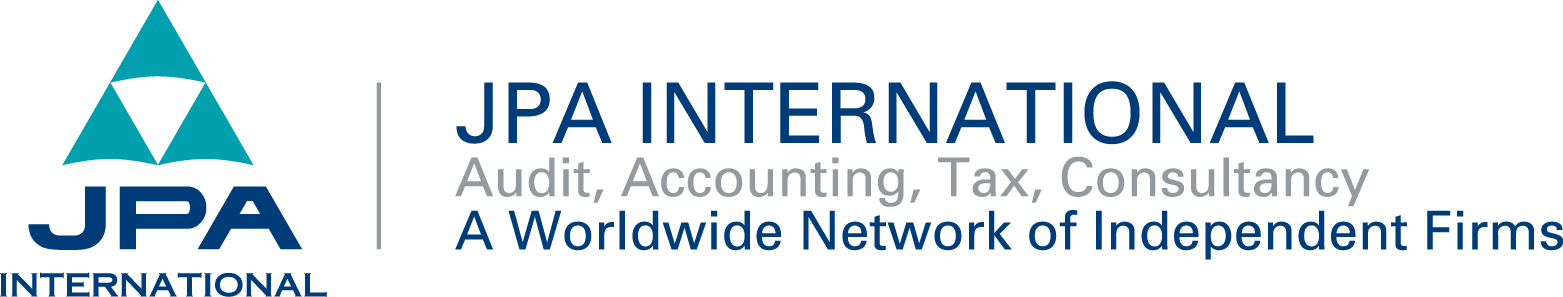 Αθήνα, 11/10/2022Ο ΟΡΚΩΤΟΣ ΕΛΕΓΚΤΗΣ ΛΟΓΙΣΤΗΣΧΑΤΖΗΣΤΕΦΑΝΟΥ Α. ΣΤΕΦΑΝΟΣΑ.Μ.Σ.Ο.Ε.Λ. : 33501JPA GREECE ΟΡΚΩΤΟΙ ΕΛΕΓΚΤΕΣ ΛΟΓΙΣΤΕΣ ΣΥΜΒΟΥΛΟΙ ΕΠΙΧΕΙΡΗΣΕΩΝ Α.Ε.Μέλος της JPA INTERNATIONALΛ. Μεσογείων 396, Αγ. ΠαρασκευήΑ.Μ. Σ.Ο.Ε.Λ. 187Ο Πρόεδρος του Διοικητικού Συμβουλίου και Διευθύνων Σύμβουλος Ο Αντιπρόεδρος του Διοικητικού ΣυμβουλίουΠΕΠΟΝΟΠΟΥΛΟΣ ΕΜΜ. ΣΤΕΛΙΟΣΑ.Δ.Τ. : Φ 477097 ΠΕΠΟΝΟΠΟΥΛΟΣ ΣΤΥΛ. ΒΑΣΙΛΕΙΟΣΑ.Δ.Τ. : ΑΒ 851045 Ο Υπεύθυνος ΛογιστηρίουΠιερής Γ. ΚωνσταντίνουΑΔΤ Ρ 890352ΑΡ. ΑΔΕΙΑΣ Α΄ ΤΑΞΗΣ 0019682